Toelichting op de overeenkomst periodieke schenking (ten behoeve van de schenker)U wilt een periodieke gift doen aan een goed doel. Als uw gift voldoet aan een aantal voorwaarden, kunt u die aftrekken in uw aangifte inkomstenbelasting. U moet dan wel een schriftelijke overeenkomst opmaken. Daarvoor kan dit formulier worden gebruikt. Zie ook www.belastingdienst.nl/giften. U kunt het formulier met blauwe of zwarte pen invullen.Wanneer alles is ingevuld, stuurt u de formulieren naar ons toe voor ondertekening.  Vervolgens krijgt u één, ook door het goede doel ondertekend formulier, retour. Het is van belang dat u dat goed bewaart. Als de belastingdienst daarom vraagt, moet u de overeenkomst namelijk kunnen overleggen.1	BasisgegevensVul uw voorletters en (eigen) achternaam in.Hier staat de naam van het goede doel waaraan u wilt schenken. Om te profiteren van de fiscale aftrekbaarheid van uw schenking, dient het goede doel aangewezen te zijn door de Belastingdienst als algemeen nut beogende instelling (een zogenaamde ANBI-instelling). Het verdient aanbeveling elk jaar te controleren of het betreffende goede doel nog de ANBI-status heeft.Het totaalbedrag dat u per jaar wilt gaan schenken (ook al betaalt u dit in termijnen). Het totaal bedrag per jaar dient alle jaren hetzelfde te zijn. 2	Looptijd periodieke schenkingEen voorwaarde voor fiscale aftrekbaarheid is dat de schenking minimaal vijf jaar aaneengesloten loopt. Wanneer u kiest voor onbepaalde tijd, heeft u na vijf jaar de mogelijkheid de periodieke schenking te beëindigen, zonder dat dit een negatief gevolg heeft voor de aftrekbaarheid van de verstreken vijf jaar.In het jaar dat u als ingangsjaar kiest, dient de eerste betaling te geschieden. De overeenkomst zal eindigen als u (één of meerdere) van deze optie(s) aankruist, zonder dat de fiscale voordelen over de periode dat u wél heeft geschonken in gevaar komen. Let op: u dient wat betreft het overlijden van uzelf of een ander een keuze te maken. Indien u wilt dat de gift eindigt bij het overlijden van meerdere personen, dan kunt u de overeenkomst door de notaris laten opstellen. Ook als u iets anders wilt afspreken dan in deze overeenkomst staat opgenomen, kunt u de notaris inschakelen.3	Persoonlijke gegevens schenkerVul uw eigen achternaam en al uw voornamen (voluit) in. Plus alle overige velden.De schenker dient minimaal 18 jaar te zijn.4	Gegevens goed doelDeze gegevens worden ingevuld door het goede doel. De naam van de organisatie, dient de statutaire naam te zijn, zoals ingeschreven in het handelsregister.Het transactienummer is uniek, is maximaal 15 cijfers lang en refereert aan de administratie die het goede doel aanhoudt t.b.v. van deze overeenkomst.Het fiscale nummer van de organisatie zoals geregistreerd bij de Belastingdienst.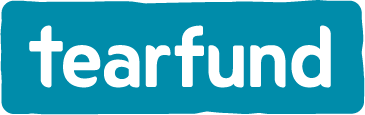 5	Persoonlijke gegevens van de echtgenoot/geregistreerd partner van de schenkerOp grond van artikel 88 Boek 1 van het Burgerlijk Wetboek is de toestemming vereist van de echtgenoot of geregistreerd partner van de schenker. Vul de eigen achternaam en alle voornamen van uw partner (voluit) in.6	Gegevens van de wijze van betalingHier geeft u - als schenker - aan of u volmacht verleent aan het goede doel tot het automatisch afschrijven van de jaarlijkse bedragen en in welke termijnen die afschrijving dient te geschieden. Als u volmacht verleent, moet u deze apart tekenen. In dat geval moet u dus twee keer uw handtekening zetten, een keer bij de machtiging en een keer onderaan de overeenkomst. U kunt ook aangeven zelf voor overmaking zorg te willen dragen. Let u er in dat geval goed op dat u de juiste IBAN gebruikt en telkens het unieke transactienummer vermeldt, zoals is vermeld onder punt 4. Het overeengekomen jaarlijkse bedrag van uw periodieke schenking dient telkens vóór het einde van elk kalenderjaar te zijn overgemaakt. Betalingen die voor de datum van ingang van de overeenkomst tot periodieke schenking zijn gedaan, worden niet meegerekend.7	Handtekening (namens) goed doelDit gedeelte dient net als punt 4, verzorgd te worden door het goede doel. Degene die hier zal tekenen dient hiervoor bevoegd/gemachtigd te zijn namens de organisatie.8	Handtekening(en) schenkerNu dient u het formulier te printen. Graag met blauwe of zwarte pen uw handtekening zetten. Indien u gehuwd bent of een geregistreerd partnerschap heeft, dient uw partner deze overeenkomst op grond van artikel 88 Boek 1 van het Burgerlijk Wetboek, ook te ondertekenen.Het formulier graag per mail of per post retour sturen naar:Tearfundinfo@tearfund.nlt.a.v. Esther GoudsblomPostbus 81703503 RD Utrecht